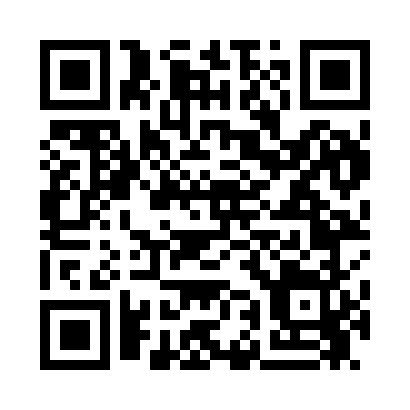 Prayer times for Achenbach, Connecticut, USAWed 1 May 2024 - Fri 31 May 2024High Latitude Method: Angle Based RulePrayer Calculation Method: Islamic Society of North AmericaAsar Calculation Method: ShafiPrayer times provided by https://www.salahtimes.comDateDayFajrSunriseDhuhrAsrMaghribIsha1Wed4:205:4712:484:407:499:172Thu4:185:4612:484:417:509:183Fri4:175:4412:484:417:529:194Sat4:155:4312:484:417:539:215Sun4:135:4212:474:427:549:226Mon4:125:4112:474:427:559:247Tue4:105:3912:474:427:569:258Wed4:095:3812:474:437:579:279Thu4:075:3712:474:437:589:2810Fri4:065:3612:474:437:599:3011Sat4:045:3512:474:438:009:3112Sun4:035:3412:474:448:019:3313Mon4:015:3312:474:448:029:3414Tue4:005:3212:474:448:039:3515Wed3:585:3112:474:458:049:3716Thu3:575:3012:474:458:059:3817Fri3:565:2912:474:458:069:4018Sat3:545:2812:474:468:079:4119Sun3:535:2712:474:468:089:4220Mon3:525:2612:474:468:099:4421Tue3:515:2612:474:468:109:4522Wed3:495:2512:484:478:119:4623Thu3:485:2412:484:478:129:4824Fri3:475:2312:484:478:129:4925Sat3:465:2312:484:488:139:5026Sun3:455:2212:484:488:149:5227Mon3:445:2112:484:488:159:5328Tue3:435:2112:484:498:169:5429Wed3:425:2012:484:498:179:5530Thu3:415:2012:484:498:189:5631Fri3:405:1912:494:498:189:57